Draga djeco i roditelji!Prvi zadatak je pogledati slikopriču sa zadacima na linku ispod teksta. Nakon toga nacrtajte zimsku sliku u svoje crtančice ( npr. Kuća zimi, prirodu, životinje i sl.  – po želji).ZIMSKI DANU drugom zadatku nacrtajte u kvadratić onoliko kružića koliko ima predmeta u tom redu.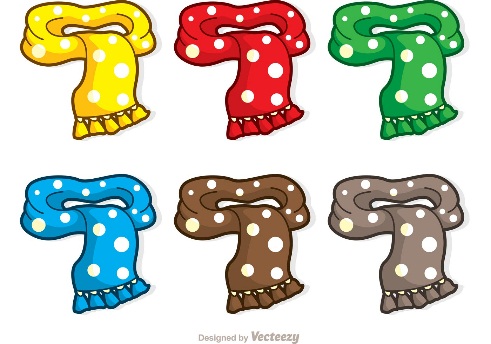 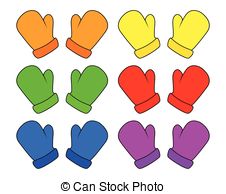 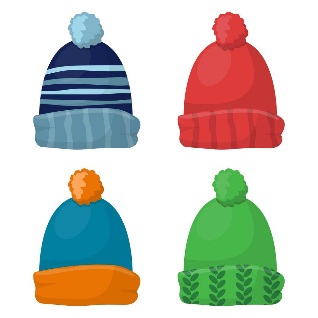 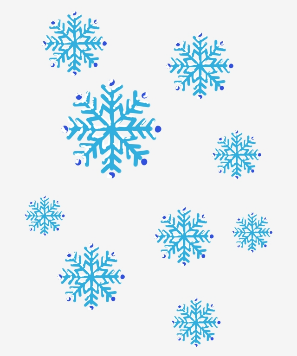 